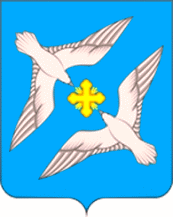 АДМИНИСТРАЦИЯ  МУНИЦИПАЛЬНОГО ОБРАЗОВАНИЯ       СЕЛЬСКОЕ  ПОСЕЛЕНИЕ «УСПЕНСКОЕ»   РЖЕВСКОГО  РАЙОНА  ТВЕРСКОЙ  ОБЛАСТИ                                                              П О С Т А Н О В Л Е Н И Е25.04.2019                                                                                                                             № 29О введении режима «ПОВЫШЕННОЙ ГОТОВНОСТИ» на территории сельского поселения «Успенское» Ржевского  района           В соответствии с Постановлением Правительства Российской Федерации от 30.12.2003 № 794 «О единой государственной системе предупреждения и ликвидации чрезвычайных ситуаций», Постановления  Администрации Ржевского района   № 190-п от 23.04.2019г.  в связи с повышением пожарной опасности на территории Ржевского района, Администрация сельского поселения «Успенское»  Ржевского района Тверской области   ПОСТАНОВЛЯЕТ:1.Ввести на территории сельского поселения «Успенское» с 8:00 23.04.2019 до улучшения погодных условий режим «Повышенной готовности».2.Учреждениям расположенным на территории сельского поселения «Успенское», независимо от их форм собственности организовать мониторинг и прогнозирование возникновения чрезвычайных ситуаций на территории  сельского поселения   . 3.Обеспечить мониторинг складывающейся обстановки на территории сельского поселения  и взаимодействие с дежурными службами предприятий, организаций в целях предупреждения и ликвидации чрезвычайных ситуаций.4 Проводить опашку населенных пунктов, создание противопожарных разрывов и минерализованных полос установленной ширины на протяжении участков границ населенного пункта, объектов экономики5.Спланировать и провести превентивные мероприятия на территории вверенных им   по предупреждению и смягчению последствий чрезвычайных ситуаций. 5.1.Организовать информирование населения о складывающейся обстановке, погодных условиях и мерах предосторожности. 5.2 Обеспечить дежурство ответственных работников  Администрации сельского поселения  и учреждений находящихся на территории   сельского  поселения. 5.3 Обеспечить выполнение первичных мер пожарной безопасности на подведомственных территориях. 5.4  Провести обходы мест проживания неблагополучных семей и лиц, находящихся на патронажном учете. 5.5 Обеспечить проведение профилактической работы, информирование населения о пожарной обстановке и правилах пожарной безопасности.    6.  Настоящее Постановление вступает в силу со дня его подписания и подлежит обнародованию в установленном порядке  и размещению на официальном сайте Администрации сельского поселения.7.  Контроль за выполнением настоящего постановления оставляю за собой.Глава   МО сельское поселение «Успенское»  Ржевского района                             В.А.Громов